Tjørring IF Jyllandsserien - Efterår 2012Fornuftig 2. halvleg sikrede 3 points, hvilket blev et flot punktum med 7 sejre på stribeJS: Tjørring IF - Viborg FF 2–1 (0–1)Kampens spiller: Kasper Thim.Tjørring IF: 1. Sebastian Andreasen 2. Jakob Rahbek 3. Jonas Sørensen 4. Kasper Thim 5. Simon Møller 6. Thomas Thim 7. Adis Novljanin 9. Lasse Lund 11. Ole Hansen 12. Ziad Nassar 14. Daniel Saemala 15. Nicolai AG Pedersen 16. Lopunyak Sisto 17. Izet Sabanagic.
Kasper Thim Sørensen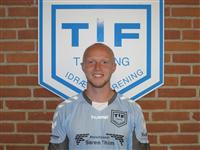 Der blev ikke investeret nok i første halvleg, men efterhånden fik vi bedre greb om spillet, og 2 flotte langskudsmål gav os sejrenJS: Ikast FS – Tjørring IF: 0–2 (0–0)Kampens spiller: Simon Møller.Tjørring IF: 1. Sebastian Andreasen 2. Jakob Rahbek 3. Jonas Sørensen 4. Kasper Thim 5. Simon Møller 7. Adis Novljanin 8. Thomas Thim 10. Ole Hansen 12. Ziad Nassar 13. Kwadwo Poku 14. Daniel Saemala 15. Nicolai AG Pedersen 17. Izet Sabanagic.
Simon Møller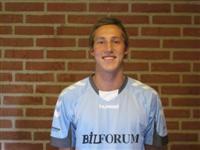 Tjørring satte trumf på mod godt spillende Skive hold i chancerigt topopgørJS: Tjørring IF - Skive IK 3–0 (2–0)Kampens spiller: Sebastian Andreasen.Tjørring IF: 1. Sebastian Andreasen 2. Jakob Rahbek 3. Jonas Sørensen 4. Kasper Thim 5. Simon Møller 7. Adis Novljanin 8. Lasse Lund 10. Ole Hansen 12. Ziad Nassar 13. Kwadwo Poku 14. Daniel Saemala 15. Nicolai AG Pedersen 17. Izet Sabanagic.Flot arbejdssejr på svær udebane, og endelig scoring af PokuJS: Frederiks AIF – Tjørring IF 0–4 (0–0)Kampens spillere: Kasper Thim, Simon Møller og Izet Sabanagic.Tjørring IF: 1. Sebastian Andreasen 2. Jakob Rahbek 3. Jonas Sørensen 4. Kasper Thim 5. Simon Møller 6. Morten Hougaard 7. Thomas Thim 8. Lasse Lund 10. Kenneth Spring 12. Ziad Nassar 13. Kwadwo Poku 14. Daniel Saemala 15. Nicolai AG Pedersen 17. Izet Sabanagic.
Simon MøllerGodt fightende Fremad mandskab bød Tjørring op til dans i underholdende lokalopgørJS: Tjørring IF - Herning Fremad: 3–2 (2–1)Kampens spiller: Kasper Thim.Tjørring IF: 1. Sebastian Andreasen 2. Jakob Rahbek 3. Jonas Sørensen 4. Kasper Thim 7. Adis Novljanin 8. Lasse Lund 9. Lennart Spring 10. Kenneth Spring 11. Ole Hansen 12. Ziad Nassar 14. Daniel Saemala 15. Nicolai AG Pedersen 17. Izet Sabanagic.
Kasper Thim SørensenSkæld ud i pausen, udmøntede sig i bedre spil, og 3 pointsJS: Funder GF – Tjørring IF 1-4 (1–1)Kampens spiller: Kasper Thim.Tjørring IF: 1. Sebastian Andreasen 2. Jakob Rahbek 3. Jonas Sørensen 4. Kasper Thim 7. Adis Novljanin 8. Thomas Thim 9. Lennart Spring 10. Kenneth Spring 11. Ole Hansen 12. Ziad Nassar 13. Kwadwo Poku 14. Daniel Saemala 17. Izet Sabanagic.
Kasper Thim SørensenVaklende start, men 4 gyldne minutter satte tingene på pladsJS: Tjørring IF - Viborg Søndermarken IK 5–1 (4–1)Kampens spiller: Daniel Saemala.Tjørring IF: 1. Sebastian Andreasen 2. Jakob Rahbek 3. Jonas Sørensen 4. Kasper Thim 7. Adis Novljanin 8. Lasse Lund 9. Lennart Spring 10. Kenneth Spring 11. Ole Hansen 12. Ziad Nassar 13. Kwadwo Poku 14. Daniel Saemala 16. Thomas Thim 17. Izet Sabanagic.
Daniel Saemala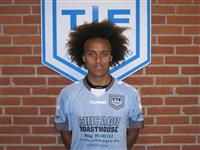 Uinspireret indsats ændrede en delt førsteplads til en delt andenplads i puljenJS: Viborg FF – Tjørring IF 2–0 (1–0)Kampens spiller: Izet Sabanagic.Tjørring IF: 1. Sebastian Andreasen 2. Jakob Rahbek 3. Jonas Sørensen 4. Kasper Thim 7. Adis Novljanin 8. Lasse Aaby 9. Thomas Thim 11. Ole Hansen 12. Ziad Nassar 13. Kwadwo Poku 14. Daniel Saemala 16. Lopunyak Sisto 17. Izet Sabanagic.
Izet Sabanagic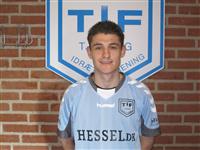 Disciplineret holdindsats bag storsejr i underholdende lokalopgørJS: Tjørring IF - Ikast FS 5–1 (3–0)Kampens spiller: Nicolai AG Pedersen.Tjørring IF: 1. Sebastian Andreasen 2. Jakob Rahbek 3. Jonas Sørensen 4. Kasper Thim 5. Simon Møller 7. Adis Novljanin 9. Lenart Spring 11. Ole Hansen 12. Ziad Nassar 13. Kwadwo Poku 15. Nicolai AG Pedersen 16. Lopunyak Sisto 17. Izet Sabanagic.
Nicolai AG Pedersen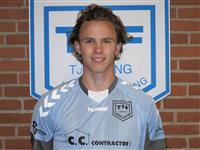 Stabil indsats af 200 kamps jubilarOle Hansen passerede i lørdags 200 kampe på førsteholdet i Tjørring IF, da vi på udebane mødte Skive IK.Efter et par afstikkere til andre klubber, kom Ole tilbage til TIF i foråret 2008, og har siden været en fast del af de 14 udtagne, kun afbrudt af et par mindre skadesforløb.Ole Hansen har udviklet sig til en dygtig all round spiller, som kan dække flere positioner.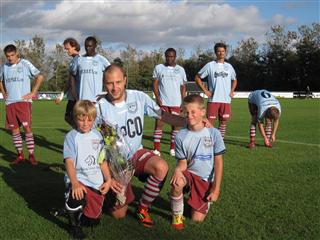 Som flere andre spillere i A-truppen, yder Ole også en indsats for TIF udenfor grønsværen, hvilket klubben gerne vil sige dig tak for i dagens anledning.Buketten til Ole, er sponsoreret af Blomster Apoteket, Tjørring Hovedgade, og overrækkes af spillere fra klubbens U10 hold, som måske i fremtiden selv når de flotte 200 kampe for TIF.Tjørring IF ønsker Ole Hansen tillykke med det flotte jubilæum.Tjørring tabte topkampen - for mange brændte chancer blev udslagsgivendeJS: Skive IK – Tjørring IF 3–1 (1–0)Kampens spiller: Kasper Thim.Tjørring IF: 1. Sebastian Andreasen 2. Jakob Rahbek 3. Jonas Sørensen 4. Kasper Thim 5. Simon Møller 8. Michael Spring 9. Thomas Thim 10. Kenneth Spring 11. Ole Hansen 12. Ziad Nassar 14. Lopunyak Sisto 15. Nicolai AG Pedersen 16. Adis Novljanin 17. Izet Sabanagic.
Kasper Thim SørensenSikker sejr, men plads til forbedringerJS: Tjørring IF - Frederiks AIF 4–0 (3–0)Kampens spiller: Jonas Sørensen.Tjørring IF: 1. Sebastian Andreasen 2. Jakob Rahbek 3. Jonas Sørensen 4. Kasper Thim 5. Simon Møller 8. Michael Spring 9. Thomas Thim 11. Ole Hansen 12. Ziad Nassar 13. Kwadwo Poku 14. Lupi Sisto 15. Nicolai AG Pedersen 16. Adis Novljanin 17. Izet Sabanagic.
Jonas Sørensen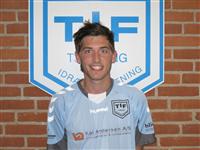 Fair og underholdende lokalopgør gav 3 pointsJS: Herning Fremad - Tjørring IF 0-3 (0-2)Kampens spiller: Izet Sabanagic.Tjørring IF: 1. Sebastian Andreasen 2. Jakob Rahbek 3. Jonas Sørensen 4. Kasper Thim 5. Lupi Sisto 8. Michael Spring 9. Thomas Thim 10. Kenneth Spring 11. Ole Hansen 12. Ziad Nassar 13. Kwadwo Poku 15. Nicolai AG Pedersen 16. Adis Novljanin 17. Izet Sabanagic.
Izet Sabanagic3 points, men det holdt hårdt...JS: Tjørring IF – Funder GF 1-0 (1-0)Kampens spiller: Kasper Thim Sørensen.Tjørring IF: 1. Sebastian Andreasen 2. Jakob Rahbek 3. Jonas Sørensen 4. Kasper Thim 5. Lupi Sisto 8. Michael Spring 9. Thomas Thim 10. Kenneth Spring 11. Ole Hansen 12. Adis Novljanin 13. Kwadwo Poku 14. Daniel Saemala 15. Nicolai AG Pedersen 17. Izet Sabanagic.
Kasper Thim SørensenUafgjort i sæsonens første kampJS: Viborg Søndermarken IK – Tjørring IF 2–2 (2–1)Tjørring IF: 1. Sebastian Andreasen, 2. Jakob Rahbek, 4. Kasper Thim, 6. Danusan Sritharan, 7. Morten Hougaard, 8. Michael Spring, 9. Thomas Thim, 10. Kenneth Spring, 11. Ole Hansen, 12. Ziad Nassar, 13. Benjamin Christensen, 14. Daniel Saemala, 15. Nicolai AG Pedersen, 16. Jeppe Enemark.  41. min. 0-1 Viborg FF (direkte frispark)  71. min. 1-1 Ole Hansen (straffespark)  81. min. 2-1 Izet Sabanagic  73. min. 0-1 Ziad Nassar  88. min. 0-2 Ziad Nassar  23. min. 1-0 Daniel Saemala  34. min. 2-0 Kwadwo Poku  88. min. 3-0 Kwadwo Poku  52. min. 0-1 Izet Sabanagic  54. min. 0-2 Kwadwo Poku  64. min. 0-3 Simon Møller  89. min. 0-4 Izet Sabanagic  5. min. 1-0 Kenneth Spring  20. min. 1-1 Ermin Rebac  37. min. 2-1 Lennart Spring  47. min. 2-2 Ermin Rebac  51. min. 3-2 Jakob Rahbek  17. min. 0-1 Funder GF  27. min. 1-1 Izet Sabanagic  50. min. 1-2 Jonas Sørensen  56. min. 1-3 Adis Novljanin  75. min. 1-4 Jakob Rahbek  6. min. 0-1 Viborg Søndermarken IK  21. min. 1-1 Ole Hansen  35. min. 2-1 Ziad Nassar  37. min. 3-1 Jonas Sørensen  39. min. 4-1 Lennart Spring  75. min. 5-1 Jonas Sørensen  10. min. 1-0  78. min. 2-0  27. min. 1-0 Izet Sabanagic  34. min. 2-0 Ziad Nassar  41. min. 3-0 Jonas Sørensen  50. min. 4-0 Izet Sabanagic  72. min. 4-1 Michael Vorret  80. min. 5-1 Adis Novljanin  20. min. 1-0 Skive IK  50. min. 2-0 Skive IK  70. min. 3-0 Skive IK  81. min. 3-1 Ziad Nassar  5. min. 0-1 Jonas Sørensen  38. min. 0-2 Ole Hansen  41. min. 0-3 Lupi Sisto  85. min. 0-4 Adis Novljanin  17. min. 0-1 Michael Spring  43. min. 0-2 Izet Sabanagic  78. min. 0-3 Ziad Nassar  35. min. 1-0 Kenneth Spring  5. min. 1-0  32. min. 2-0  39. min. 2-1 Thomas Thim  78. min. 2-2 Kenneth Spring